出張承諾書（出張依頼者所属・職・氏名）東京女子大学・現代教養学部・　　　　　　　　　　　　　殿（所属機関名・所属機関長の職）　　(氏名)　　　　　 　　　   　[職印]　 科学研究費による研究のため、下記の通り出張を承諾します。記１．出張者の所属部局・職・氏名２．用　務　　３．用務地　　４．用務先　　５．出張日程　　　　　～　　（　　　日間）６．旅費支給額　　　東京女子大学規定による７．費用の負担　　　令和　年度科学研究費（　　　　　　　　　）　　　　　　　　　　研究課題名　　　　　　　　　　　　　　　　　　　　　（課題番号　　　　　 ）以下もご記入ください。※この出張期間中および前後に上記研究課題の科学研究費以外から、交通費・宿泊費・日当が支給されますか。（該当する方に✓、又は塗りつぶしをしてください。）　　　　　　　　　　□される　　　　　　　　　　　　□されない※他から支給される場合　　（旅費の出所）（出張期間等）（支給される費用）交通費・宿泊費・日当・その他（　　　　　　）※該当するものすべてに〇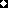 